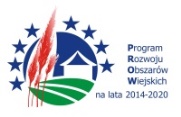 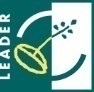 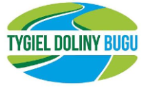 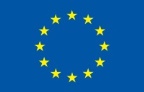 Formularz zgłoszeniowyna „Szkolenie dla członków OSP z terenu gminy Perlejewo w zakresie udzielania pierwszej pomocy osobom poszkodowanym”.Termin i czas trwania: 27.04.2019 r. godz. 9:00 – 15:00Miejsce realizacji: Świetlica wiejska w Perlejewie, Perlejewo 23A, 17-322 PerlejewoWypełniony formularz zgłoszeniowy prosimy przesłać na adres e-mailem: sylwek.stankiewicz@o2.pl najpóźniej do dnia 24.04.2019 r. do godz. 17.00. Jednocześnie w przypadku zgłoszenia, a następnie rezygnacji z uczestnictwa w spotkaniu prosimy o wcześniejszą informację.                                                                           ………………………………………………………
                                                                       (data i podpis uczestnika)Zgodnie z art. 6 ust.1 lit. a) ogólnego rozporządzenia o ochronie danych osobowych z dnia 27 kwietnia 2016 r. (Dz. Urz. UE L 119 z 04.05.2016) wyrażam zgodę na wykorzystywanie wizerunku w celu realizacji, udokumentowania i rozliczenia zadań w ramach wniosku o rozliczenie grantu przez Ochotniczą Straż Pożarną w Perlejewie oraz Stowarzyszenie "Lokalna Grupa Działania - Tygiel Doliny Bugu".                                                                           ………………………………………………………
                                                                       (data i podpis uczestnika)Zgodnie z art. 6 ust.1 lit. a) ogólnego rozporządzenia o ochronie danych osobowych z dnia 27 kwietnia 2016 r. (Dz. Urz. UE L 119 z 04.05.2016) wyrażam zgodę na przetwarzane danych kontaktowych w celu realizacji, udokumentowania i rozliczenia zadań w ramach wniosku o rozliczenie grantu przez Ochotniczą Straż Pożarną w Perlejewie oraz  Stowarzyszenie "Lokalna Grupa Działania - Tygiel Doliny Bugu".                                                                           ………………………………………………………
                                                                       (data i podpis uczestnika)Zgodnie z art. 13 ust. 1 i 2 oraz art. 14 ust 1 i 2 Rozporządzenia Parlamentu Europejskiego i Rady (UE) 2016/679 z dnia 27 kwietnia 2016 r. w sprawie ochrony osób fizycznych w związku z przetwarzaniem danych osobowych i w sprawie swobodnego przepływu takich danych oraz uchylenia dyrektywy 95/46/WE ((Dz. Urz. UE L 119 z 04.05.2016).Informuję, że:Administratorem Państwa danych osobowych zebranych w procesie realizacji zadania jest Ochotnicza Straż Pożarna w Perlejewie oraz po ich przekazaniu wraz z wnioskiem o rozliczenie grantu Stowarzyszenie "Lokalna Grupa Działania - Tygiel Doliny Bugu", ul. Warszawska 51 lok. 7, 17-312 Drohiczyn, tel. + 48 797 091197, e-mail: biuro@tygieldolinybugu.pl, www.tygieldolinybugu.pl.Zgodnie z art. 37 ust. 1 lit. a) RODO, administrator powołał Inspektora Ochrony Danych, z którym można się kontaktować pod adresem poczty elektronicznej: sylwek.stankiewicz@o2.pl  oraz iod@tygieldolinybugu.pl.Państwa dane osobowe przetwarzane będą w celach:realizacji, udokumentowania i rozliczenia zadania w ramach projektu grantowego na podstawie art. 6 ust. 1 lit. c ogólnego rozporządzenia o ochronie danych osobowych z dnia 27 kwietnia 2016r.wykorzystania wizerunku – na podstawie Art. 6 ust. 1 lit. a ogólnego rozporządzenia o ochronie danych osobowych z dnia 27 kwietnia 2016 r.;przetwarzania danych kontaktowych – na podstawie Art. 6 ust. 1 lit. a ogólnego rozporządzenia o ochronie danych osobowych z dnia 27 kwietnia 2016 r.;Odbiorcami Państwa danych osobowych na podstawie przepisów prawa lub podpisanych umów powierzenia mogą zostać osoby upoważnione przez Administratora, podmioty upoważnione na podstawie przepisów prawa, podmioty prowadzące działalność bankową, operatorzy pocztowi, kurierzy oraz obsługa informatyczna. Państwa dane osobowe będą przetwarzane do czasu utrzymania celu projektu grantowego. Przysługuje Państwu, w zależności od charakteru przetwarzania, prawo dostępu do treści swoich danych osobowych oraz prawo żądania ich sprostowania, usunięcia lub ograniczenia przetwarzania, prawo do sprzeciwu, prawo do przenoszenia danych, a także prawo wniesienia skargi do organu nadzorczego – Prezesa Urzędu Ochrony Danych Osobowych. Dodatkowo w przypadku, gdy podstawą przetwarzania Państwa danych osobowych jest Państwa dobrowolna zgoda, przysługuje Państwu prawo do cofnięcia wyrażonej zgody w dowolnym momencie.Podanie przez Państwa danych osobowych, w zależności od ściśle określonego celu przetwarzania, może być wymogiem ustawowym lub umownym lub warunkiem zawarcia umowy.Państwa dane osobowe nie będą wykorzystywane do zautomatyzowanego podejmowania decyzji ani profilowania, o którym mowa w art. 22 ogólnego rozporządzenia o ochronie danych osobowych z dnia 27 kwietnia 2016 r.Imię i NazwiskoAdres zamieszkaniaE-mailTelefonCzy osoba należy do grupy defaworyzowanej określonej w LSR (młodzież, osoba powyżej 50 roku życia, w tym seniorzy, osoba bezrobotna, osoba zagrożona ubóstwem lub wykluczeniem społecznym)Tak NieCzy osoba należy do grupy defaworyzowanej określonej w LSR (młodzież, osoba powyżej 50 roku życia, w tym seniorzy, osoba bezrobotna, osoba zagrożona ubóstwem lub wykluczeniem społecznym)